Предмет Предмет Предмет Алгебра и начала анализаАлгебра и начала анализаАлгебра и начала анализаАлгебра и начала анализаАлгебра и начала анализаАлгебра и начала анализаАлгебра и начала анализаФИО педагогаФИО педагогаФИО педагогаФИО педагогаФИО педагогаРаздел : ПроизводнаяРаздел : ПроизводнаяРаздел : ПроизводнаяРаздел : ПроизводнаяРаздел : ПроизводнаяРаздел : ПроизводнаяРаздел : ПроизводнаяРаздел : ПроизводнаяРаздел : ПроизводнаяРаздел : ПроизводнаяДата :                                            Урок  101Дата :                                            Урок  101Дата :                                            Урок  101Дата :                                            Урок  101Дата :                                            Урок  101Класс  10 ЕМНКласс  10 ЕМНКласс  10 ЕМНКласс  10 ЕМНКласс  10 ЕМНПрисутствующие Присутствующие ОтсутствующиеОтсутствующиеОтсутствующиеТема урокаТема урокаТема урокаТема урокаТема урокаПроизводные обратных тригометрических функций.Производные обратных тригометрических функций.Производные обратных тригометрических функций.Производные обратных тригометрических функций.Производные обратных тригометрических функций.Цели обучения по учебной программеЦели обучения по учебной программеЦели обучения по учебной программеЦели обучения по учебной программе10.4.1.24- находить производные обратных функций;10.4.1.24- находить производные обратных функций;10.4.1.24- находить производные обратных функций;10.4.1.24- находить производные обратных функций;10.4.1.24- находить производные обратных функций;10.4.1.24- находить производные обратных функций;Цели урокаВсе научаться вычислять производные тригонометрических функцийВсе научаться вычислять производные тригонометрических функцийВсе научаться вычислять производные тригонометрических функцийВсе научаться вычислять производные тригонометрических функцийВсе научаться вычислять производные тригонометрических функцийВсе научаться вычислять производные тригонометрических функцийВсе научаться вычислять производные тригонометрических функцийВсе научаться вычислять производные тригонометрических функцийВсе научаться вычислять производные тригонометрических функцийХОД  УРОКАХОД  УРОКАХОД  УРОКАХОД  УРОКАХОД  УРОКАХОД  УРОКАХОД  УРОКАХОД  УРОКАХОД  УРОКАХОД  УРОКАЭтапы урока Время Этапы урока Время Действия педагога Действия педагога Действия педагога Действия педагога Действия ученикаДействия ученикаОцениваниеРесурсыОрг момент. Проверка готовности к урокуПроверка Домашнего задания На прошлых уроках мы познакомились с правилами вычисления производных, научились находить производные сложных функций. Актуализация знаний « Мозговой штурм»1 Определение производной2 Правила вычисления производных3 Производные элементарных функций 4 производные тригонометрических функий5 производные обратных тригометрических функци.Орг момент. Проверка готовности к урокуПроверка Домашнего задания На прошлых уроках мы познакомились с правилами вычисления производных, научились находить производные сложных функций. Актуализация знаний « Мозговой штурм»1 Определение производной2 Правила вычисления производных3 Производные элементарных функций 4 производные тригонометрических функий5 производные обратных тригометрических функци.Орг момент. Проверка готовности к урокуПроверка Домашнего задания На прошлых уроках мы познакомились с правилами вычисления производных, научились находить производные сложных функций. Актуализация знаний « Мозговой штурм»1 Определение производной2 Правила вычисления производных3 Производные элементарных функций 4 производные тригонометрических функий5 производные обратных тригометрических функци.Орг момент. Проверка готовности к урокуПроверка Домашнего задания На прошлых уроках мы познакомились с правилами вычисления производных, научились находить производные сложных функций. Актуализация знаний « Мозговой штурм»1 Определение производной2 Правила вычисления производных3 Производные элементарных функций 4 производные тригонометрических функий5 производные обратных тригометрических функци.Приветствуют учителя Дают ответы на поставленные вопросыПриветствуют учителя Дают ответы на поставленные вопросыФО Обратная связь учителяПрезентация Сдайд1-7Середина урока 15 мин15 -18минСередина урока 15 мин15 -18мин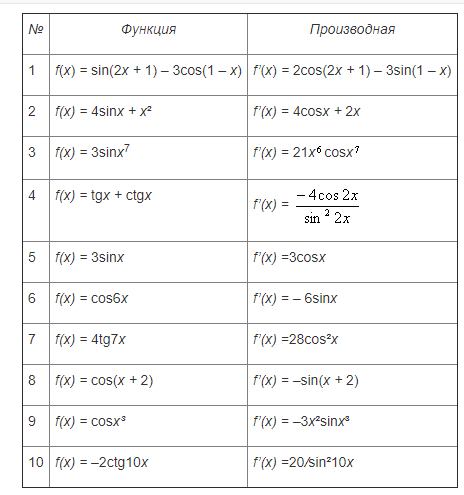 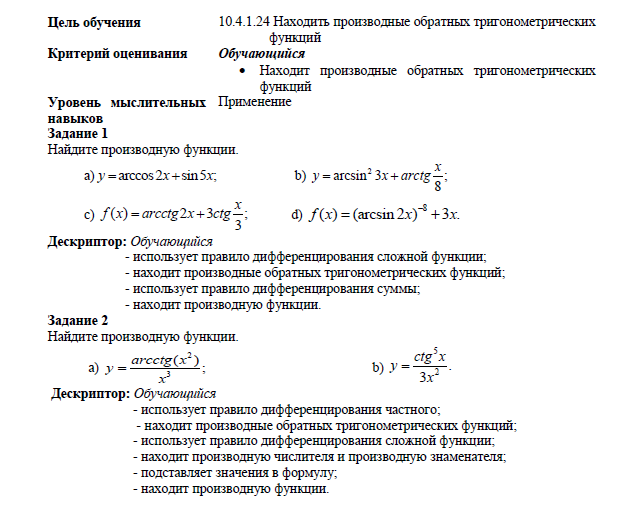 Выполняют работу у доски Метод «Передай мел другому» ИР Работы сдаются на проверкуВыполняют работу у доски Метод «Передай мел другому» ИР Работы сдаются на проверкуКоментарии одноклассниковКоментарии учителяФО Слайд3Середина урока 15 мин15 -18минСередина урока 15 мин15 -18минВыполняют работу у доски Метод «Передай мел другому» ИР Работы сдаются на проверкуВыполняют работу у доски Метод «Передай мел другому» ИР Работы сдаются на проверкуКоментарии одноклассниковКоментарии учителяФО Слайд4Конец урока3 минКонец урока3 минРефлексияДомашнее  заданиеРефлексияДомашнее  заданиеРефлексияДомашнее  заданиеРефлексияДомашнее  заданиеОтветить на вопросы:Теперь я знаюТеперь я умеюОтветить на вопросы:Теперь я знаюТеперь я умеюУчебник 